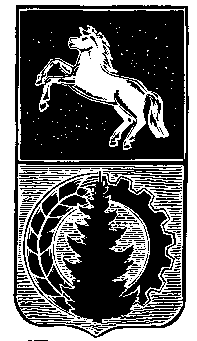 АДМИНИСТРАЦИЯ АСИНОВСКОГО  РАЙОНАПРОТОКОЛ № 4 Внеочередного заседания комиссии по безопасности дорожного движения муниципального образования «Асиновский район»21.06.2023 г. 11.00                                                                                                                           г. Асино         ПРЕДСЕДАТЕЛЬСТВОВАЛ: Данильчук Н.А. – Глава Асиновского района ПРИНИМАЮТ УЧАСТИЕ В РАБОТЕ ЗАСЕДАНИЯ:Члены КБДД: по списку – 14, присутствовали:1. Самодуров Е.Н. – первый заместитель Главы Асиновского района по обеспечению жизнедеятельности и безопасности;2. Карбина А.А. – начальник отдела ГО, ЧС и безопасности Асиновского района;3. Денисов А.Ю. – главный специалист отдела ГО, ЧС и безопасности Асиновского района, секретарь комиссии;4. Булышев М.В. – Врио начальника ОГИБДД МО МВД России «Асиновский» УМВД России по Томской области;5. Цыганов Д.Г. – начальник 17 ПСЧ 2 ПСО ФПС ГПС ГУ МЧС России по Томской области;6. Витрук Н.Н. – генеральный директор ООО «Асиновское АТП».Приглашенные: 1.  Натахин П.И. - государственный инспектор дорожного надзора отдела ГИБДД МО МВД России «Асиновский»;2. Петров С.Л. – Глава Новиковского сельского поселения;3. Овсянников В.П. – Глава Большедороховского сельского поселения;4. Анучина Е.А. – начальник управления образования администрации Асиновсского района;5. Донской Е.В. – главный специалист по дорожному комплексу.ПОВЕСТКА:1. О причинах дорожно-транспортных происшествий, произошедших 17.06.2023 года       на 61 км автомобильной дороги Камаевка-Асино-Первомайское, в результате которого погиб пассажир и в районе д. № 1 по ул. 370 Стрелковой дивизии, в результате которого пострадал  несовершеннолетний велосипедист.  ИНФОРМАЦИЯ:	Булышева Максима Владимировича – Врио начальника ОГИБДД МО МВД России «Асиновский» УМВД России по Томской области. РЕШИЛИ:1.1. Принять к сведению информацию Булышева М.В.1.1.1. Осветить причины дорожно-транспортных происшествий в местных СМИ2.   О необходимых мерах по предупреждению ДТП.ИНФОРМАЦИЯ:	Булышева Максима Владимировича – Врио начальника ОГИБДД МО МВД России «Асиновский» УМВД России по Томской области.РЕШИЛИ:2.2. Рекомендовать Врио начальника ОГИБДД МО МВД России «Асиновский» УМВД России по Томской области (Булышев М.В.), начальнику отдела ГО, ЧС и безопасности Асиновского района (Карбина А.А.):2.2.1. Подготовить обращение в ОГКУ «ТомскАвтодор», в котором рекомендовать рассмотреть вопрос об оборудовании участка дороги (61 км.) Камаевка-Асино-Первомайское дорожными знаками (ограничение скорости, обгон запрещен).Срок: до 23 июня 2023 г.2.3. Рекомендовать Врио начальника ОГИБДД МО МВД России «Асиновский» УМВД России по Томской области (Булышев М.В.):2.3.1. В соответствии с анализом аварийности за 2022-2023 год, переработать карточки маршрутов патрулирования, составление графика несения службы нарядов ДПС по обеспечению безопасности дорожного движения с учетом наиболее аварийных дней недели, а также аварийных часов суток;2.3.2. С целью увеличения плотности нарядов, разработать ежедневный график выхода дополнительных нарядов из числа сотрудников ОГИБДД с привлечением сотрудников других служб;Срок: до 23 июня 2023 г.2.3.3. Продолжить работу по пропаганде безопасности дорожного движения, в том числе осуществлять пропаганду посредством размещения на официальных сайтах администраций органов местного самоуправления в сети Интернет профилактической информации и о ходе и результатах мероприятий по обеспечению безопасности дорожного движения.Срок: постоянно.2.4. Рекомендовать начальнику Управления образования администрации Асиновского района (Анучина Е.А.), Врио начальника ОГИБДД МО МВД России «Асиновский» УМВД России по Томской области (Булышев М.В.):2.4.1. Направить информацию о правилах поведения на дорогах и в транспорте об административной ответственности родителей за нарушения Правил дорожного движения детьми, в образовательные учреждения, летние площадки для размещения в родительских чатах,.Срок: до 30   июня 2023г.2.5. Рекомендовать Главам поселений муниципального образования «Асиновский район»:2.5.1. Организовать приведение в нормативное состояние дорог общего пользования местного значения, с твердым покрытием (нанесение дорожной разметки и дорожных знаков согласно с проектами организации дорожного движения).Срок: 01 сентября 2023 г.2.5.2. Продолжить работу по пропаганде безопасности дорожного движения на сходах граждан, а также посредством размещения на официальных сайтах администраций органов местного самоуправления, информации профилактического характера.Срок: постоянно.Председатель комиссии							                        Н.А.ДанильчукСекретарь 										               А.Ю.Денисов